Köp & säljHär kan vi köpa av varandra, det står storlek kontaktperson och telenr. under bilderna. När något ska läggas till eller tas bort får ni skicka ett sms till Ulrika på 070-580 19 96 så ändrar jag sidan.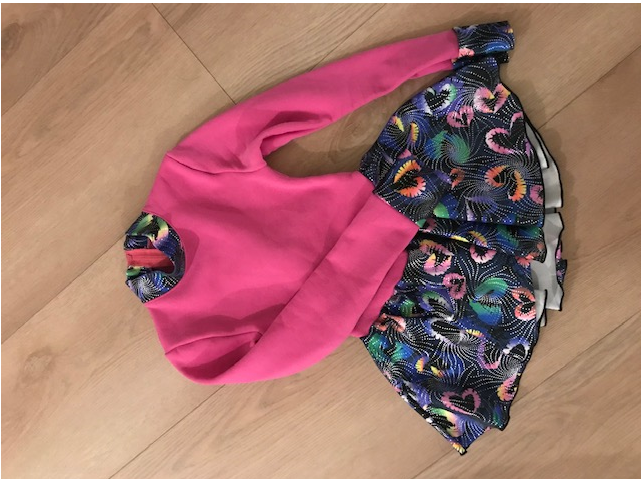 Klänning st 7-8 år   200:-/Lhina Haaster 070-603 20 86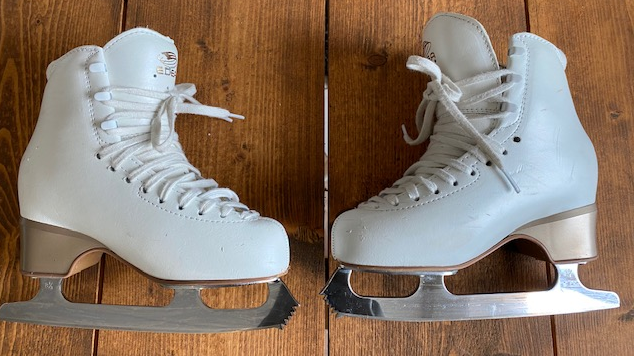 Edea skridskor st 225  1000:- /Lhina Haaster 070-603 20 86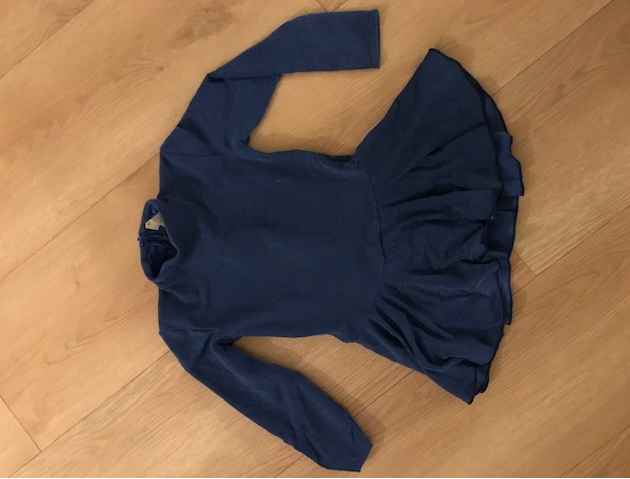 Klänning st 8-10 år  200:- /Lhina Haaster 070-603 20 86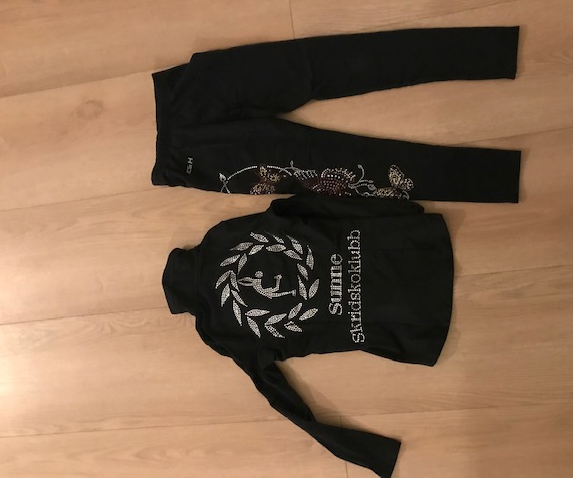 Klubbjacka och tights st 6-8år  400:- /Lhina Haaster 070-603 20 86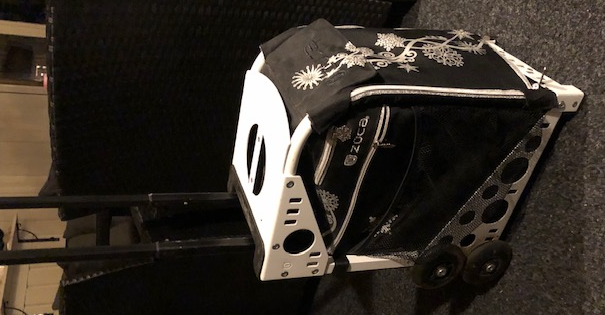 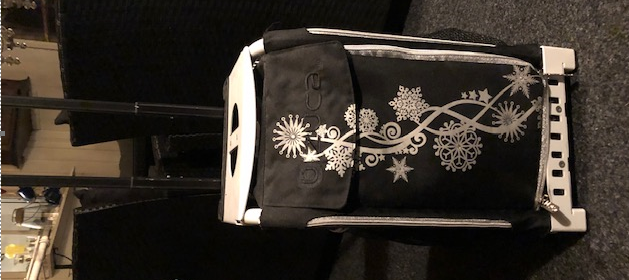 	Zücaväska med stativ 1000:- (ny pris 2145:-) /Ulrika Karlsson 070-580 19 96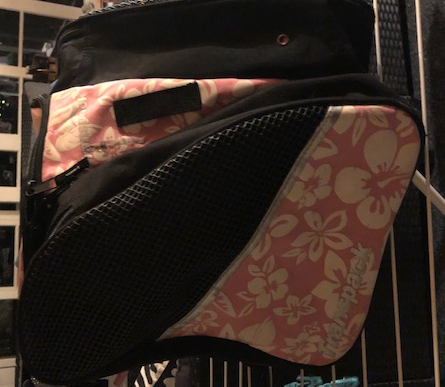 Ryggsäck skridskoväska 150:- (ny pris 410:-) /Ulrika Karlsson 070-580 19 96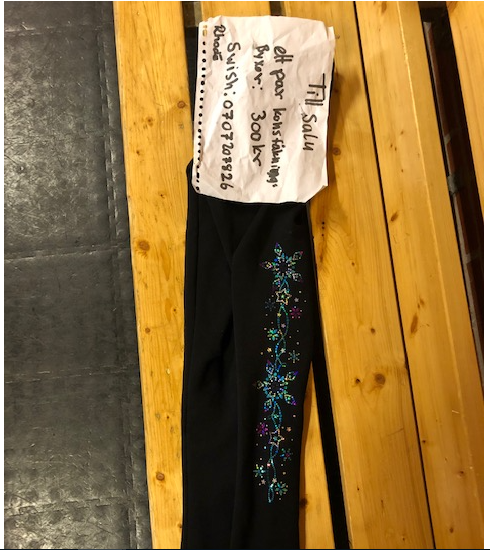 Konståknings tights 300:- st 10-14år Rhodé 070-720 78 26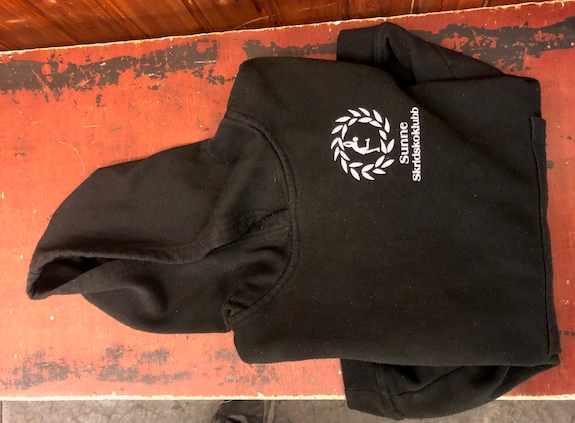 Hoodie 8-10 år 100:- Peter 070-339 96 15